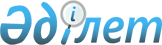 О внесении дополнения в решение Сырымского районного маслихата от 26 декабря 2013 года № 16-8 "Об утверждении Правил оказания социальной помощи, установления размеров и определения перечня отдельных категорий нуждающихся граждан Сырымского района"
					
			Утративший силу
			
			
		
					Решение Сырымского районного маслихата Западно-Казахстанской области от 5 марта 2015 года № 26-3. Зарегистрировано Департаментом юстиции Западно-Казахстанской области 26 марта 2015 года № 3860. Утратило силу решением Сырымского районного маслихата Западно-Казахстанской области от 3 апреля 2020 года № 52-2
      Сноска. Утратило силу решением Сырымского районного маслихата Западно-Казахстанской области от 03.04.2020 № 52-2 (вводится в действие со дня первого официального опубликования).
      В соответствии с Бюджетным кодексом Республики Казахстан от 4 декабря 2008 года, Законами Республики Казахстан от 23 января 2001 года "О местном государственном управлении и самоуправлении в Республике Казахстан", от 28 апреля 1995 года "О льготах и социальной защите участников, инвалидов Великой Отечественной войны и лиц, приравненных к ним", от 13 апреля 2005 года "О социальной защите инвалидов в Республике Казахстан" и постановлением Правительства Республики Казахстан от 21 мая 2013 года № 504 "Об утверждении Типовых правил оказания социальной помощи, установления размеров и определения перечня отдельных категорий нуждающихся граждан", Сырымский районный маслихат РЕШИЛ:
      1. Внести в решение Сырымского районного маслихата от 26 декабря 2013 года № 16-8 "Об утверждении Правил оказания социальной помощи, установления размеров и определения перечня отдельных категорий нуждающихся граждан Сырымского района" (зарегистрированное в Реестре государственной регистрации нормативных правовых актов за № 3407, опубликованное 6 февраля 2014 года в газете "Сырым елі") следующее дополнение:
      в Правилах оказания социальной помощи, установления размеров и определения перечня отдельных категорий нуждающихся граждан, утвержденных указанным решением:
       пункт 9 дополнить подпунктом 6) следующего содержания:
      "6) инвалиду Великой Отечественной войны на ремонт жилого дома в размере 250 МРП.".
      2. Главному специалисту аппарата Сырымского районного маслихата (А. Орашева) обеспечить государственную регистрацию данного решения в органах юстиции, его официальное опубликование в информационно-правовой системе "Әділет" и в средствах массовой информации.
      3. Настоящее решение вводится в действие со дня первого официального опубликования.
					© 2012. РГП на ПХВ «Институт законодательства и правовой информации Республики Казахстан» Министерства юстиции Республики Казахстан
				
      Председатель сессии

А. Дуйсенгалиев

      Секретарь маслихата

А. Галимов

      "СОГЛАСОВАНО"

      Заместитель акима Западно-

      Казахстанской области

      ______________Б. Макен

      11 марта 2015 г.
